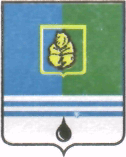 ПОСТАНОВЛЕНИЕАДМИНИСТРАЦИИ  ГОРОДА  КОГАЛЫМАХанты-Мансийского автономного округа - ЮгрыОт «30»    октября   2014 г.                                       		 №2701Об утверждении списка получателей субсидии на поддержку животноводства,переработки и реализации продукции животноводства за март - сентябрь 2014 годаВ соответствии с Законом Ханты-Мансийского автономного               округа - Югры от 16.12.2010 №228-оз «О наделении органов местного самоуправления муниципальных образований Ханты-Мансийского автономного округа - Югры отдельным государственным полномочием по поддержке сельскохозяйственного производства и деятельности по заготовке и переработке дикоросов (за исключением мероприятий, предусмотренных федеральными целевыми программами)», постановлением Правительства Ханты-Мансийского автономного округа - Югры  от 09.10.2013 №420-п                 «О государственной программе Ханты-Мансийского автономного                   округа - Югры «Развитие агропромышленного комплекса и рынков сельскохозяйственной продукции, сырья и продовольствия в                           Ханты-Мансийском автономном округе - Югре в 2014 - 2020 годах»                (далее – Программа), постановлением Администрации города Когалыма                от 11.10.2013 №2900 «Об утверждении муниципальной программы «Развитие агропромышленного комплекса и рынков сельскохозяйственной продукции, сырья и продовольствия в городе Когалыме в 2014-2016 годах», на основании соглашения от 28.04.2014, заключенного между Администрацией города Когалыма и Главой крестьянского (фермерского) хозяйства Красиловой Галиной Степановной в рамках реализации Программы, учитывая расчёты субсидии на поддержку животноводства, переработки и реализации продукции животноводства за март - сентябрь 2014 года, подготовленные управлением экономики Администрации города Когалыма: 1. Утвердить список получателей субсидии на поддержку животноводства, переработки и реализации продукции животноводства за март - сентябрь 2014 года, согласно приложению к настоящему постановлению.2. Опубликовать настоящее постановление и приложение к нему в газете «Когалымский вестник» и разместить на официальном сайте Администрации города Когалыма в сети Интернет (www.admkogalym.ru).3. Контроль за выполнением постановления возложить на заместителя главы Администрации города Когалыма Т.И.Черных.Исполняющий обязанностиглавы Администрации города Когалыма 			   А.Е.ЗубовичСогласовано:зам. главы Администрации г.Когалыма				Т.И.Черныхпредседатель КФ                                  				М.Г.Рыбачокначальник ЮУ							И.А.Леонтьеваначальник УЭ	      	Е.Г.Загорскаяначальник ОФЭОиК				А.А.Рябинина начальник ОО ЮУ				            		С.В.ПановаПодготовлено:спец.- эксперт ОПР и РП УЭ					В.В.ВишневскаяРазослать: УЭ, КФ, УОДОМС, ОФЭОиК,  газета «Когалымский вестник», СабуровПриложение  к постановлению Администрациигорода Когалымаот 30.10.2014 №2701Список получателей субсидии на поддержку животноводства, переработки и реализации продукции животноводстваза март - сентябрь 2014 года_____________________№ п/пПолучатель субсидииСумма субсидии,тыс. руб.Глава крестьянского (фермерского) хозяйства Красилова Галина Степановна146 564,94ИТОГО:ИТОГО:146 564,94